                                      Управление образования Администрации города Новочеркасска                                                             муниципальное бюджетное дошкольное образовательное учреждение детский сад комбинированного вида № 62  Конспект совместной деятельности в старшей группе                   познавательно-игрового характера                                       Тема: "Здоровье - главная ценность человеческой жизни"(в рамках тематической недели "Проектирование здоровьесберегающего     пространства развития ребёнка в ДОУ                                                                                           Составила: воспитатель старшей группы                                                                                №10 "Солнышко"  Осокина Т.В                                                                        МБДОУ детского сада №62                                                           2013-2014 учебный годДата: 6 ноября 2013Время: 9.30Место проведения: групповая комнатаФорма проведения: совместная деятельностьТип: познавательно-игровойПриоритетная ОО: "Здоровье"Интегрируется: "Физическая культура", "Познание", "Социализация", "Коммуникация"Предполагаемая продолжительность: 30 минутКоличество детей: 14 человекМетодическое обеспечение: программа "Детство", интернет ресурсыОборудование: Мультимедиапроектор, компьютер , фонограмма песни, карточки с   летними и зимними видами спорта, мяч, мнемотаблицы .Методы и приёмы:Игровые: малоподвижная игра, дидактическая игра, коммуникативная играСловесные: использование художественного словаПрактические: обращение к опыту детейНаглядные: использование ИКТ, мнемотаблиц.Предварительная работа: чтение стихов и заучивание пословиц о здоровье, о занятии спортом; загадывание загадок на данную тему; беседы о гигиене, о здоровом образе жизни, рассматривание демонстрационного материала на тему "Соблюдай личную гигиену", о продуктах питания, о правильном питании; выполнение физкультурных разминок, точечного массажа, дыхательных упражнений;  чтение сказок К.И.Чуковского "Мойдодыр", "Федорино горе"Предполагаемый результат: 1. Расширение знаний детей о влиянии на здоровье: двигательной активности, закаливания, питания, свежего воздуха, режима дня, настроения.2. Проявление интереса к способам сохранения и укрепления здоровья.3. Возникновение положительных эмоций от использования игровых методов и приёмов.Цель: формировать у детей сознательную установку на здоровый образ жизни посредством вовлечения в игровую деятельность.Задачи: закрепить знания детей о влиянии на здоровье двигательной активности, закаливания, питания, свежего воздуха, настроения.Повторить пословицы о здоровье при помощи мнемотаблиц. Закреплять умение детей отгадывать загадки.Развивать  познавательный интерес , мыслительную активность, связную речь, воображение. Воспитывать желание  быть здоровым, внимательно относится к себе.                                                       Ход занятияДети входят в группу под фонограмму  песни  В.Шаинского "Вместе весело шагать " и здороваются с гостями.Воспитатель: все мы за руки возьмёмся и друг другу улыбнёмся.Воспитатель: ребята, слово "здравствуйте", не только ласковое слово-приветствие, но и слово пожелание, пожелание здоровья, я желаю вам здоровья! А как ещё люди здороваются, когда встречаются? Дети: привет, добрый день, халло, доброе утро, жестами, .. Поздороваемся и мыКоммуникативная игра "Здравствуй!"Дети , стоя в круге ,  передают мяч друг другу, проговаривают  фразу: "Здравствуй, Серёжа!", "Привет, София" и т. д.Воспитатель: ребята, а задумывались ли вы, почему в приветствии людей заложено пожелание друг другу здоровья? Что значит быть здоровым?Дети:  быть здоровым - правильно питаться, заниматься физкультурой, быть сильным, красивым....Воспитатель: правильно, здоровье для человека - самая главная ценностьА сейчас я предлагаю вам присесть , я расскажу вам одну интересную историю. В одной стране вырос цветок, только он был необычный.                                        Слайд №1 (слайд с  цветком без лепестков, серединка цветка в виде смайлика без улыбки)Воспитатель: что в нём необычного? Дети: он - грустный,  без лепестков, с плохим настроением. А почему он грустный? Дети: ветер унёс его лепестки.Воспитатель: наверное, он был слабый и ему не хватало ...здоровья. Поможем цветку вернуть лепестки?Дети: поможем.Воспитатель: в первую очередь, что необходимо для здоровья? ( Ответы детей)                                            Слайд№2  ( слайд  , где люди закаляются)Воспитатель: Что делают люди  на картинках? Дети: девочка  умываются прохладной водой и чистит зубы. Семья загорает.Воспитатель: а всё вместе это называется - закаливание. А как вы закаляетесь? Как ты, Дима, закаляешься? Дима: я гуляю в любую погоду, одеваюсь по погоде, сплю с открытой форточкой, летом бегаю босиком по  горячему песку, по траве, по камушкам, принимаю прохладный душ, ..Воспитатель: молодец, ты всё делаешь правильно.Посмотрите, у нашего цветка появился первый лепесток.                                         Слайд №3( На доске слайд с цветком, на котором один лепесток. Серединка цветка грустная)                                        Слайд№4 (Воспитатель открывает слайд, на котором дети и люди гуляют на свежем воздухе)Воспитатель: что делают люди на фотографиях? (ответы детей)  Воспитатель: где это всё происходит? Дети:  гуляют на свежем воздухе.Воспитатель: какой важен воздух для здоровья? Дети: чистый свежий, лесной..Воспитатель: где воздух чище и полезнее?Дети: в лесу, далеко от дороги, в полях, в деревне, гулять там, где нет вредных предприятий.                                     Слайд №5 (виды спорта)Воспитатель: о пользе прогулки мы с вами поговорили, а расскажите о пользе занятий спортом. Кто начнёт?Дети: занятия спортом укрепляют мышцы, закаляют организм, дарят нам бодрое, хорошее настроение, прогоняют сон.  Кто добавит? (спросить слабого) Как ты думаешь?Воспитатель: какие виды спорта вы знаете?Ответы детей :летние виды спорта, зимние виды спортаЯ предлагаю вам поиграть . Игра называется "Подбери правильно " У меня перемешались все картинки. Поможете разобрать картинки с видами спорта? Справа у меня снежинка, здесь становятся те дети, у которых только зимние виды спорта, а слева здесь солнышко, там только летние виды спорта. Я включу музыку, чтобы было веселее.Гости, ребята справились с заданием? Посмотрите на наш цветок, у него появился второй лепесток                                       Слайд №6 (цветок с двумя лепестками)Воспитатель: настроение у него улучшилось? Значит мы всё делаем правильно.Что ещё необходимо для крепкого здоровья? ( Ответы детей)Дети: есть овощи и фрукты, правильно питаться...А правильно питаться - это значит ест продукты, где есть витамины.                                            Слайд №7( овощи, фрукты, продукты)Физминутка. Игра с мячом.Воспитатель бросает мяч по кругу и задаёт вопросы : где прячется витамин А? Витамин D? Витамин С? Витамин В?                                         Слайд №8(цветок с тремя лепестками)Воспитатель: наш цветок повеселел.                                         Слайд № 9 (на слайде три богатыря)Русские люди всегда стремились быть здоровыми, и поэтому так много пословиц о здоровье. Я предлагаю вам отгадать.  "Здоровье дороже денег.""Живи разумом, так и лекаря не надо"" Здоровье дороже богатства""Береги платье снову, а здоровье смолоду""Смех и сон - лучшее лекарство"Чистота - залог здоровья!А ещё русские люди  любили сочинять загадки                                          Слайд №10 (загадки)(При правильном ответе появляется на слайде отгадка.)1.Ускользает, как живое,Но не выпущу его яБелой пеной пенится,Руки мыть не ленится. (мыло) 2.Резинка – АкулинкаПошла гулять по спинке.И пока она гуляла,Спинка розовою стала( слайд с мочалкой)3.Вафельное и полосатое,Гладкое и лохматое,Всегда под рукою –Что это такое?(слайд с полотенцем)4.Костяная спинка,Жесткая щетинка,С зубной пастой дружит,Нам усердно служит( слайд с зубной щёткой)5.Зубов много,А ничего не ест.(слайд расчёски) А вы соблюдаете правила гигиены? Вот, например, ты, София? Что ты делаешь?София: я чищу зубы 2 раза в день, утром и вечером; вечером принимаю душ,..                                               Слайд№11 ( цветок с 4-мя лепестками)Воспитатель: посмотрите, наш цветок улыбается. Мы говорили про закаливание, о прогулках на свежем воздухе и занятиях спортом, о правильном питании и продуктах богатыми витаминами, о чистоте, но всё вместе это будет прибавлять здоровья, если мы будем соблюдать режим дня!                                               Слайд (режим дня)                                               Слайд№12 (цветок с 5-ю лепестками)Воспитатель: посмотрите, какой чудесный цветок – здоровья у нас получился.( последний слайд, серединка цветка улыбается)Воспитатель: что в нём изменилось? Дети: он улыбается, у него хорошее настроение, он красивый, с лепесткамиВоспитатель: вспомним, первый лепесток обозначал.. закаливание, второй..прогулки на свежем воздухе и занятия спортом, третий... правильное питание , четвёртый...чистоту и пятый режим дня.Если вы будете всё это соблюдать, то обязательно будете здоровы! И научите своих близких беречь  здоровье.А я вам приготовила витаминный подарок (яблоки). 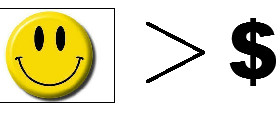 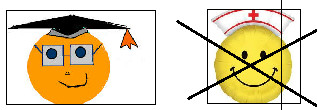 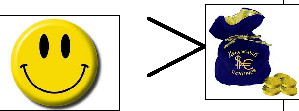 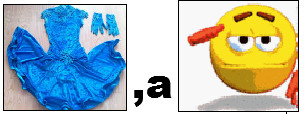 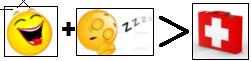 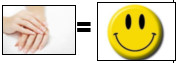 